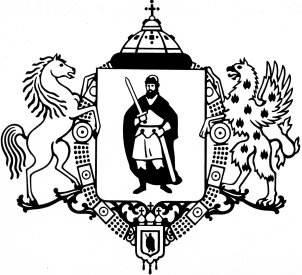 ПРИКАЗО внесении изменений в переченьглавных администраторов доходов бюджета города Рязанина 2022 год и на плановый период 2023 и 2024 годов В связи с возложением решением Рязанской городской Думы                                        от 16.12.2021 № 218 – III функций по осуществлению муниципального жилищного контроля на управление энергетики и жилищно-коммунального хозяйства администрации города Рязани, а также по результатам конкурсного отбора инициативных проектов с участием граждан на 2022 год и необходимостью их детализации в соответствии с приказом Министерства финансов Российской Федерации от 06.06.2019 № 85н, руководствуясь статьей 160.1 Бюджетного кодекса Российской Федерации, постановлением администрации города Рязани от 24.11.2021 № 5035 «Об утверждении перечня главных администраторов доходов бюджета города Рязани на 2022 год и плановый период 2023 и 2024 годов», Положением о финансово-казначейском управлении администрации города Рязани, утвержденным решением Рязанского городского Совета от 11.02.2008 № 87-III, приказываю:1. В перечень главных администраторов доходов бюджета города Рязани                        на 2022 год и плановый период 2023 и 2024 годов, утвержденный постановлением администрации города Рязани от 24.11.2021 № 5035 «Об утверждении перечня главных администраторов доходов бюджета города Рязани на 2022 год и плановый период             2023 и 2024 годов», (с учетом изменений, внесенных приказами финансово-казначейского управления администрации города Рязани от 30.12.2021 № 61 о/д, от 26.01.2022 № 05 о/д,          от 10.02.2022 № 07 о/д, от 16.02.2022 № 10 о/д, от 01.03.2022 № 11 о/д) внести следующие изменения:		 - дополнить новым пунктом 72.1 следующего содержания:		  		- дополнить новыми пунктами 85.1- 85.30 следующего содержания:		- пункт 126 исключить.2. Начальнику отдела доходов бюджета финансово-казначейского управления администрации города Рязани Сусляковой Е.В. довести настоящий приказ до главных администраторов доходов бюджета города Рязани, Управления Федерального казначейства по Рязанской области.		3. Отделу развития электронного бюджетного процесса финансово-казначейского управления администрации города Рязани (Дергачев А.В.):		- внести изменения в Справочник кодов бюджетной классификации АС «Бюджет»  для размещения в электронном виде в СУФД;  	  - разместить настоящий приказ на официальном сайте администрации города Рязани.   	4. Настоящий приказ вступает в силу со дня его подписания.         5. Контроль за исполнением настоящего приказа возложить на заместителя начальника управления Лахтикову Э.В.АДМИНИСТРАЦИЯ ГОРОДА РЯЗАНИФинансово-казначейское управление17 марта 2022 года№ 15 о/д72.14331 16 01074 01 0002 140Административные штрафы, установленные главой 7 Кодекса Российской Федерации        об административных правонарушениях,          за административные правонарушения           в области охраны собственности, выявленные должностными лицами органов муниципального контроля (за нарушение жилищного законодательства)85.14361 17 15020 04 0001 150Инициативные платежи, зачисляемые                    в бюджеты городских округов (Выполнение работ по благоустройству парка Героев Отечественной войны 1812 года                    ул. Баженова)85.24361 17 15020 04 0002 150Инициативные платежи, зачисляемые                    в бюджеты городских округов (Выполнение работ по установке бюста М.И. Венюкову)85.34361 17 15020 04 0003 150Инициативные платежи, зачисляемые                    в бюджеты городских округов (Выполнение работ по установке комнаты-туалета матери  и дитя в Центральном парке культуры             и отдыха)85.44361 17 15020 04 0004 150Инициативные платежи, зачисляемые                    в бюджеты городских округов (Выполнение работ по ремонту проездов с ул. Рязанская                на ул. Хлебная)85.54361 17 15020 04 0005 150Инициативные платежи, зачисляемые                    в бюджеты городских округов (Выполнение работ по устройству освещения вдоль дороги от ул. Роща до ул. Покровской (2 очередь)85.64361 17 15020 04 0006 150Инициативные платежи, зачисляемые                    в бюджеты городских округов (Выполнение работ по благоустройству спортивного стадиона по адресу: г. Рязань,                            ул. 1-я Прудная, д. 24 (3 очередь)85.74361 17 15020 04 0007 150Инициативные платежи, зачисляемые                    в бюджеты городских округов (Выполнение работ по благоустройству территории               по адресу: г. Рязань, ул. Интернациональная, в районе д. 27А)85.84361 17 15020 04 0008 150Инициативные платежи, зачисляемые                    в бюджеты городских округов (Выполнение работ по благоустройству территории вдоль Московского шоссе напротив ЖК «Кутузов» и ЖК «Вертикаль»)85.94361 17 15020 04 0009 150Инициативные платежи, зачисляемые                    в бюджеты городских округов (Выполнение работ по благоустройству мемориального комплекса, посвященного рязанским летчикам-героям Великой Отечественной войны, по адресу: г. Рязань,                              пер. Васильевский (2 очередь)85.104361 17 15020 04 0010 150Инициативные платежи, зачисляемые                    в бюджеты городских округов (Выполнение работ по благоустройству территории               по адресу: г. Рязань, ул. Крупской, в районе          д. 9 А (2 очередь)85.114361 17 15020 04 0011 150Инициативные платежи, зачисляемые                    в бюджеты городских округов (Выполнение работ по благоустройству территории                 от микрорайона Юбилейный к МБОУ «Школа № 60/61»)85.124361 17 15020 04 0012 150Инициативные платежи, зачисляемые                    в бюджеты городских округов (Выполнение работ по благоустройству территории                  по адресу: г. Рязань, ул. Октябрьская,               д. 58 к. 1 и 60 к. 1)85.134361 17 15020 04 0013 150Инициативные платежи, зачисляемые                    в бюджеты городских округов (Выполнение работ по благоустройству дороги по адресу: г. Рязань, 3-й Мопровский переулок, в районе д. 2)85.144361 17 15020 04 0014 150Инициативные платежи, зачисляемые                    в бюджеты городских округов (Выполнение работ по благоустройству сквера, в районе домов № 39, 41 к. 1 по Московскому шоссе)85.154361 17 15020 04 0015 150Инициативные платежи, зачисляемые                    в бюджеты городских округов (Выполнение работ по благоустройству дороги по адресу: г. Рязань, ул. Костычева от д. 11 до д. 15Г)85.164361 17 15020 04 0016 150Инициативные платежи, зачисляемые                    в бюджеты городских округов (Выполнение работ по устройству хоккейной коробки        по адресу: г. Рязань, ул. Мусоргского, д. 68                 (2 очередь)85.174361 17 15020 04 0017 150Инициативные платежи, зачисляемые                    в бюджеты городских округов (Выполнение работ по благоустройству сквера «Бабушкина радость» (2 очередь)85.184361 17 15020 04 0018 150Инициативные платежи, зачисляемые                    в бюджеты городских округов (Выполнение работ по благоустройству территорий           по адресу: г. Рязань, ул. Качевская, в районе      д. 16 (2 очередь)85.194361 17 15020 04 0019 150Инициативные платежи, зачисляемые                    в бюджеты городских округов (Выполнение работ по устройству площадки для выгула собак по адресу: г. Рязань, п. Мехзавода,    дом 10 строение 1)85.204361 17 15020 04 0020 150Инициативные платежи, зачисляемые                    в бюджеты городских округов (Выполнение работ по благоустройству территории сквера А.С. Пушкина)85.214361 17 15020 04 0021 150Инициативные платежи, зачисляемые                    в бюджеты городских округов (Выполнение работ по благоустройству территории           по адресу: г. Рязань, ул. Белякова, д. 5)85.224361 17 15020 04 0022 150Инициативные платежи, зачисляемые                    в бюджеты городских округов (Выполнение работ по благоустройству Сквера «Белых журавлей» (2 очередь)85.234361 17 15020 04 0023 150Инициативные платежи, зачисляемые                    в бюджеты городских округов (Выполнение работ по благоустройству парка им. Уткина)85.244361 17 15020 04 0024 150Инициативные платежи, зачисляемые                    в бюджеты городских округов (Выполнение работ по устройству детской игровой площадки по адресу: г. Рязань,                       ул. Старореченская, д. 15 к. 2)85.254361 17 15020 04 0025 150Инициативные платежи, зачисляемые                    в бюджеты городских округов (Выполнение работ по благоустройству пешеходной дороги вдоль ул. Кирпичный Завод)85.264361 17 15020 04 0026 150Инициативные платежи, зачисляемые                    в бюджеты городских округов (Выполнение работ по благоустройству территории              на ул. Голенчинская (Мемориальный культурно-оздоровительный комплекс. Обелиск) г. Рязани. Продолжение)85.274361 17 15020 04 0027 150Инициативные платежи, зачисляемые                    в бюджеты городских округов (Выполнение работ по благоустройству территории            по адресу: г. Рязань, ул. Крупской, дом 12 к1)85.284361 17 15020 04 0028 150Инициативные платежи, зачисляемые                    в бюджеты городских округов (Выполнение работ по благоустройству сквера                   по ул. Сельских Строителей)85.294361 17 15020 04 0029 150Инициативные платежи, зачисляемые                    в бюджеты городских округов (Выполнение работ по устройству детской спортивной площадки по адресу: г. Рязань, ул. Народный бульвар, д. 4)85.304361 17 15020 04 0030 150Инициативные платежи, зачисляемые                    в бюджеты городских округов (Выполнение работ по устройству детской площадки «Солнечный городок» по адресу: г. Рязань,  ул. Коняева, в районе д. 54 (2 очередь)Начальник управления                          С.Д. Финогенова